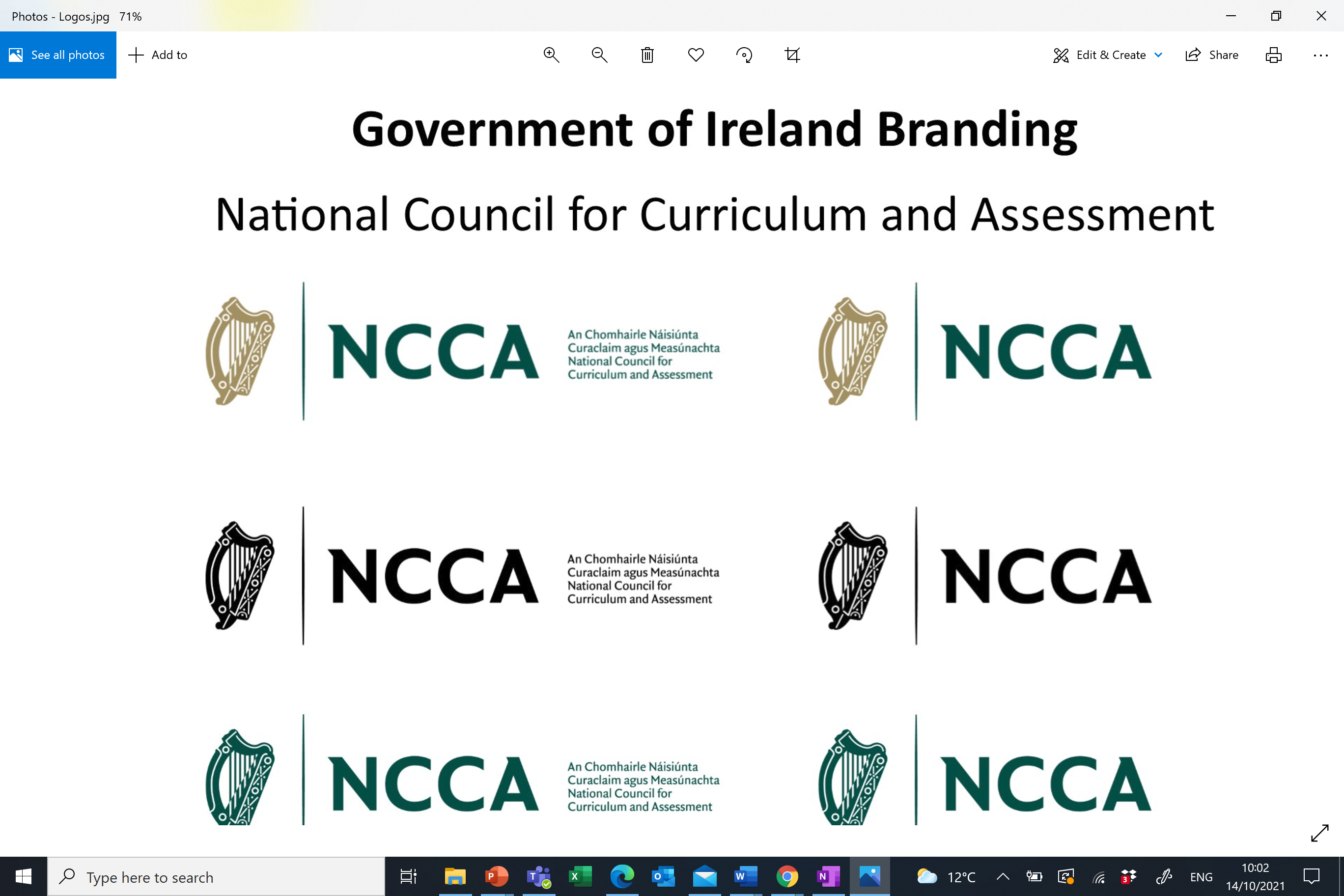 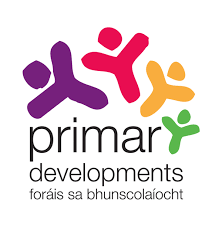 Draft Primary Mathematics CurriculumWritten submission template for organisations, groups and individuals responding to the Draft Primary Mathematics Curriculum This template is intended to support you (and your colleagues/organisation) in developing a written submission in response to the Draft Primary Mathematics Curriculum. Please e-mail your completed submission to pmc.submissions@ncca.ie  Individual submission details Organisation submission details The NCCA will publish written submissions received during the consultation. The submissions will include the author’s/contributor’s name/organisation. Do you consent to this submission being posted online?    Yes                                                         	 No  Please provide some brief background information on your organisation (if applicable). The remainder of the template includes two sections. Section 1 invites your overall comments and observations on the Draft Primary Mathematics Curriculum. Section 2 is structured to align with main sections of the draft curriculum. Section 1Section 2Rationale and Aims [see pages 9 – 14]The rationale for the Draft Primary Mathematics Curriculum addresses the importance of mathematics in children’s lives, while the over-arching aim of the draft curriculum is the development of mathematical proficiency.Curriculum structure - Strands, Learning Outcome Labels, Elements and Learning Outcomes [see pages 15 – 24]The Draft Primary Mathematics Curriculum is structured according to five Strands: Algebra; Data and Chance; Measures; Number; Shape and Space. Attached to these Strands are 15 Learning Outcome Labels, which contain Learning Outcomes for each stage.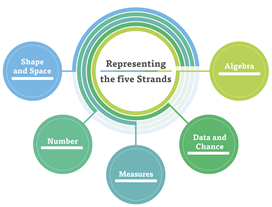 Mathematical processes are categorised into four Elements: Understanding and Connecting; Communicating; Reasoning; Applying and Problem solving.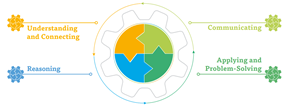 The Primary Mathematics Curriculum in Practice [see pages 25 – 37]The Draft Primary Mathematics Curriculum proposes five key pedagogical approaches which underpin and embody a new vision for children’s learning in terms of teachers’ everyday practice.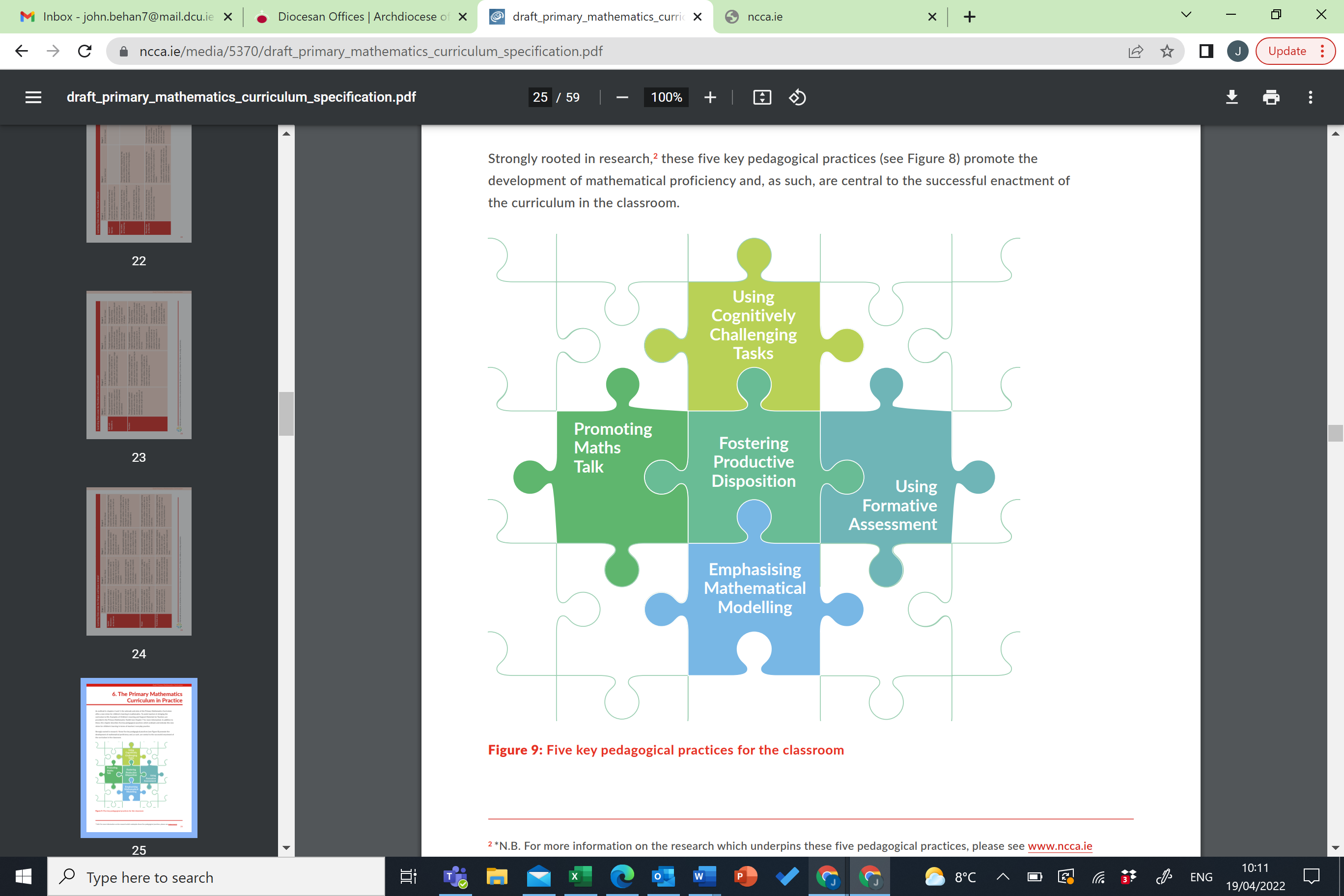 Primary Mathematics ToolkitThe Primary Mathematics Toolkit will contain four components: Mathematical Concepts, Progression Continua, Support Materials and Examples of Children’s Learning. For consultation, the Draft Overview of the Primary Mathematics Toolkit contains Mathematical Concepts, Progression Continua and 11 Support Materials.Data Protection The NCCA fully respects your right to privacy. Any personal information which you volunteer to the NCCA will be treated with the highest standards of security and confidentiality, strictly in accordance with the Data Protection Acts. If you require further information related to data protection please visit www.ncca.ie/en/privacy-statement  or you can contact the NCCA's Data Protection Officer at dpo@ncca.ie. Name Date E-mail Name Position Organisation Date E-mail Please outline your overall response to the Draft Primary Mathematics Curriculum.Please give your overall feedback in relation to the Rationale and Aims. Please give your overall feedback in relation to the curriculum components mentioned above. Please quote full text of any learning outcome you wish to draw attention to. Please give your overall feedback in relation to these key pedagogical approaches. Please give your overall feedback in relation to the supports outlined and suggestions on additional supports.